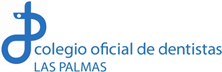 Ayudas y subvencionesFecha de actualización: 22 de febrero de 2024No han sido tramitadas ayudas o subvenciones en el periodo comprendido entre el 01/01/2022 y el 30/06/2023.